Сравнение чиселЗадание №1Укажите выражение, значение которого является наименьшим.Задание 2Каждому выражению поставьте в соответствие его значение:Запишите в ответ цифры, расположив их в порядке, соответствующем буквам:Задание 3Расположите в порядке возрастания числа 0,1439; 1,3; 0,14.Задание 4Расположите в порядке убывания:   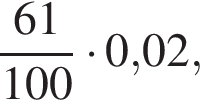 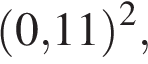 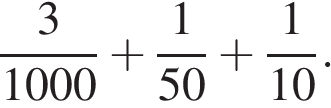 Задание 5Укажите наибольшее из следующих чисел:Задание 6Укажите выражения, значения которых равны 0,25.Номера запишите в порядке возрастания без пробелов, запятых и других дополнительных символов.Задание 7Расположите в порядке возрастания:   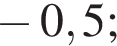 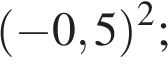 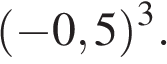 Задание 8Расположите в порядке убывания:     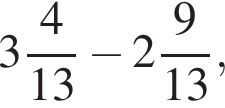 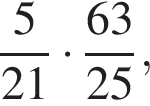 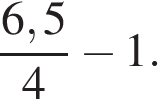 Задание 9На рулоне обоев имеется надпись, гарантирующая, что длина полотна обоев находится в пределах 10 ± 0,05 м. Какую длину не может иметь полотно при этом условии?В ответе укажите номер правильного варианта.1) 10,232) 10,053) 9,964) 10,03Задание 10Масса Луны равна 7,35·1022 кг. Выразите массу Луны в млн тонн.В ответе укажите номер правильного варианта.1) 7,35⋅1010 млн т2) 7,35⋅1013 млн т3) 7,35⋅1016 млн т4) 7,35⋅1019 млн тЗадание 11Расстояние от Земли до Солнца равно 147,1 млн км. В каком случае записана эта же величина?В ответе укажите номер правильного варианта.1) 1,471⋅1010 км2) 1,471⋅108 км3) 1,471⋅107 км4) 1,471⋅106 кмЗадание 12 В лабораторию купили электронный микроскоп, который даёт возможность различать объекты размером до  Выразите эту величину в миллиметрах.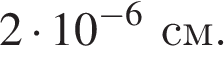 В ответе укажите номер правильного варианта.1) 0,0022) 0,00023) 0,000024) 0,000002Домашняя работаЗадание 1Запишите в ответе номера верных равенств.Номера запишите в порядке возрастания без пробелов, запятых и других дополнительных символов.Задание 2Запишите в ответе номера выражений, значения которых положительны.Номера запишите в порядке возрастания без пробелов, запятых и других дополнительных символов.Задание 3Соотнесите обыкновенные дроби с равными им десятичными.Запишите в ответ цифры, расположив их в порядке, соответствующем буквам:Расположите в порядке убывания числа 0,1327; 0,014; 0,13.Задание 4Расположите в порядке возрастания:     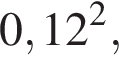 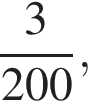 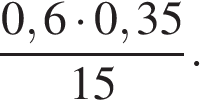 Задание 5Укажите наименьшее из следующих чисел:Задание 6 Какому из данных промежутков принадлежит число ?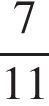 Задание 7Расположите в порядке возрастания: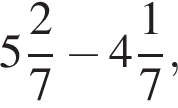 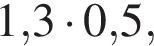 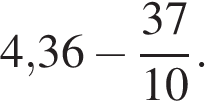 Задание 8Расстояние от Юпитера — одной из планет Солнечной системы — до Солнца равно 778,1 млн км. Как эта величина записывается в стандартном виде?В ответе укажите номер правильного варианта.1) 7,781·10112) 7,781·1083) 7,781·10104) 7,781·109Задача 9Численность населения Китая составляет 1,3·109 человек, а Вьетнама — 8,5·107 человек. Во сколько раз численность населения Китая больше численности населения Вьетнама?В ответе укажите номер правильного варианта.1) примерно в 6,5 раз2) примерно в 15 раз3) примерно в 150 раз4) примерно в 1,5 разаЗадача 10Площадь территории России составляет  км, а Нигерии -  км. Во сколько раз площадь территории России больше площади территории Нигерии?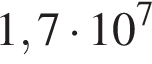 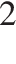 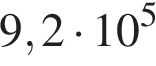 1) примерно в 18 раз2) примерно в 180 раз3) примерно в 1,8 раза4) примерно в 5,4 разаЗадача 11В лабораторию купили электронный микроскоп, который даёт возможность различать объекты размером до  Выразите эту величину в миллиметрах.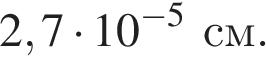 В ответе укажите номер правильного варианта.1) 0,00000272) 0,0000273) 0,000274) 0,0271) 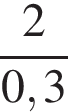 2) 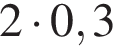 3) 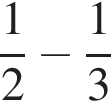 4) 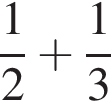 А. 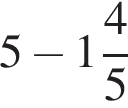 Б. 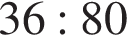 В. 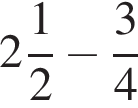 1) 3,22) 1,753) 0,45АБВ1) 0,1439; 0,14; 1,32) 1,3; 0,14; 0,14393) 0,1439; 1,3; 0,144) 0,14; 0,1439; 1,31)   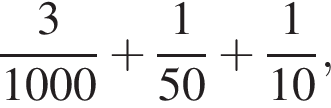 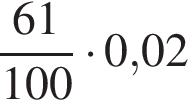 2)   3)   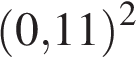 4)   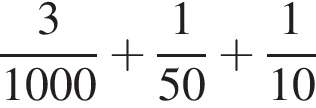 1) 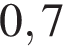 2) 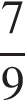 3) 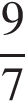 4) 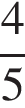 1) 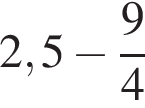 2) 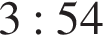 3) 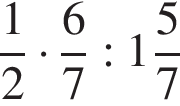 4) 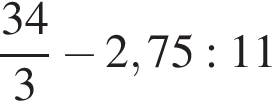 1)   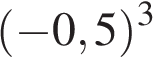 2) ;  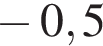 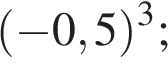 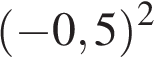 3)   4)   1)   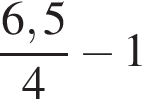 2)   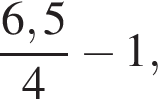 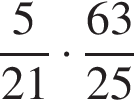 3)   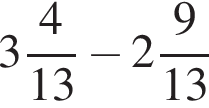 4)   1) 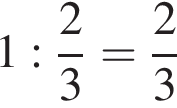 2) 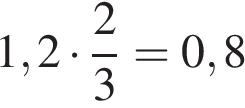 3) 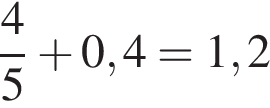 4) 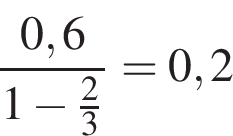 1) 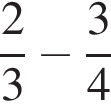 2) 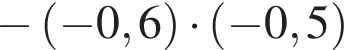 3) 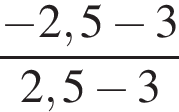 4) 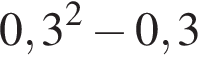 А. 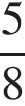 Б. 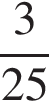 В. 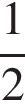 Г. 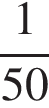 1) 0,52) 0,023) 0,124) 0,625АБВГ1) 0,1327; 0,014; 0,132) 0,014; 0,13; 0,13273) 0,1327; 0,13; 0,0144) 0,13; 0,014; 0,13271)   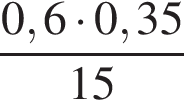 2)   3)   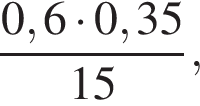 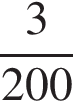 4)   1) 2) 3) 4) 1) [0,4; 0,5]2) [0,5; 0,6]3) [0,6; 0,7]4) [0,7; 0,8]1) , , 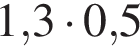 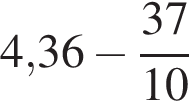 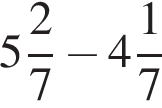 2) , , 3) , , 4) , , 